PROIECT nr. ___DECIZIE nr. 1/__din ___ ianuarie 2023Cu privire la activitatea Instituţiilor de Educaţie Timpurie din subordinea Primăriei oraşului Anenii NoiAvând Notele informative privind activitatea Instituţiilor de Educaţie Timpurie din subordinea Primăriei or. Anenii Noi; în conformitate cu art. 14 lit. (z) al Legii 436/2006 privind administraţia publică locală cu modificările şi completările ulterioare; art. 142, lit. (b) din Codul Educaţiei al RM nr. 152/2014; având avizele comisiilor consultative de specialitate,  Consiliul orăşenesc Anenii Noi,         D E C I D E :1. Se ia act de rapoartele de activitate a Instituţiilor de Educaţie Timpurie (IET Creşă-grădiniţa de copii „Andrieş” or. Anenii Noi; IET Creşă-grădiniţa de copii „Izvoraş” or. Anenii Noi; IET Creşă grădiniţa s. Hîrbovăţul Nou) pentru perioada  de activitate 2021 - 2022, prezentate  de managerele instituţiilor menţionate .2. Prezenta decizie se aduce la cunoştinţă publică prin plasarea în Registrul de Stat al Actelor Locale, pe pag web şi panoul informativ al instituţiei.3. Prezenta decizie, poate fi notificată autorității publice emitente de Oficiului Teritorial Căușeni al Cancelariei de Stat în termen de 30 de zile de la data includerii actului în Registrul de stat al actelor locale.4. Prezenta decizie, poate fi contestată de persoana interesată, prin intermediul Judecătoriei Anenii Noi, sediul Central (or. Anenii Noi, str. Marțișor nr. 15), în termen de 30 de zile de la comunicare.5. Controlul asupra executării prezentei decizii se atribuie dlui Maţarin A., primar.Președintele ședinței:                                                                                                                                                                                                              Contrasemnează: Secretar al Consiliului orășenesc                               Rodica Melnic                             Votat: pentru - , contra - , abţinut – Vizează: A. Maţarin                       Anexa nr.1 la decizia CO nr. __ din ___RAPORT DE ACTIVITATE al IET din subordinea Primăriei or. Anenii Noi pentru anul de activitate 2022Creă-grădiniței de copii  Izvoraș or.Anenii Noi Date generaleDenumirea unităţii: Creșă-grădiniță de copii  Izvoraș or. Anenii NoiAnul deschiderii: 1984Adresa: or.Anenii Noi, str. Chișinăului 40Tel:0265 236 31,e-mail: liliana.reveneala@mail.ru  Scurt istoric     Creșă-grădinița de copii  Izvoraș este o unitate de educaţie şi instruire, care în strânsă colaborare cu familia și comunitatea asigură dezvoltarea multilaterală a copilului din punct de vedere fizic, moral şi intelectual. Este o instituție cu instruire în limba română și rusă, care  a fost dată în exploatare în 1984. Este amplasată într-o zonă de locuit, intrare accesibilă, stație de transport în preajmă. Instituția   dispune de teritoriu îngrijit cu multe  specii de copaci care cuprinde  - 10 terene de joacă pentru copii, un teren de sport. Edificiul luminos este proiectat pentru 10 grupe, săli de grupă cu o capacitate de 230 de locuri, sală de muzică reparată capital şi dotată cu mobilier , centru metodic dotat  cu literatură metodică nouă, cabinet medical (sală de proceduri, izolator), spălătorie, bloc alimentar renovat capital, bloc  sanitar renovat  pentru colaboratori.Sălile de grupă separate de dormitor, antreu, bloc sanitar, spaţiu de repartizare a hranei copiilor. Intrări de rezervă în caz de situaţii excepţionale. Pentru desfăşurarea cu succes a procesului educațional, în ultimii 5 ani  în toate sălile de grupă au fost efectuate reparaţii cu suport didactic şi parţial cu mobilier nou conform cerinţelor actuale.Copii din instituţie beneficiază de alimentaţie de 3 ori pe zi. Contingentul copiilorNumarul de copii care au frecventat grădinița în anul 2022  este 230 copii.      Rata instituționalizării copiilor de la 5-7 ani este 100 % ultimii 5 ani,celor de la 3-5 ani este de 75 % și celor de 2-3 ani este de 40 %.         Din luna septembrie 2022 instituția a fost redeschisă după reparația curentă cu 10 grupe de copii, dintre care  1 grupă creșă (2-3 ani ), 1 grupă mică (3-4 ani) ,2 grupe medii ( 4-5 ani) , 3 grupe mari (5-6 ani ) și 3 grupe pregătitoare (6-7 ani ), grădiniță cu un contingent de 230 copii.  Din cei 230  de copiii din instituție avem din :1.or.Anenii Noi – 130 copii                                                                                                            2.s.Ruseni – 47 copii                                                                                                 3.s.Albinița -9 copii                                                                                             4.s.Socoleni- 7 copii                                                                                            5.s.Hîrbovățul Nou- 3 copii                                                                                      6.s.Beriozchi – 4 copii     Frecventa medie pentru anul 2022 a fost de 71%.La ziua de astăzi 13  ianuarie  2023 avem înscriși în lista copiilor doritori de a frecventa grădinița pentru anul de studii 2023-2024  după cum urmează:Copii născuți în anul 2020- 16 Copii născuți în anul 2021 – 14Copii născuți în anul 2022 – 0 Vor fi toți instituționalizați .Resurse  umane     Instituţia dispune de resurse umane de bună calitate, capabile să transforme actul  didactic într-un demers modern, dinamic în pas cu noile orientări din educaţia timpurie şi preşcolară. Personalul didactic încadrat în instituţie este calificat, preocupat de perfecţionarea procesului educaţional şi de perfecţionarea activităţii profesionale şi metodice.Cadre didactice  –  18 persoaneDirector-1 (gradul managerial întâi, gradul didactic întâi)Metodist –1 (gradul didactic întâi)Conducător muzical-  1 (gradul didactic întâi)Educatori- 15 Din ei: Cu grad didactic doi –12Fără grad didactic –3 Cu vârstă  pensionară  - 4Cadre nedidactice- 22 persoaneAsistent medical- 1 (grad superior)Șef de gospodărie- 1  Cadre nedidactice – 10  Lucrători la blocul alimentar- 4 Cadre auxiliare- 6Proiecte, parteneriate, performanțeBugetul instituției      Proiectarea,  aprobarea,  repartiţia şi execuţia efectivă a bugetului de venituri şi cheltuieli s-a realizat conform prevederilor legale în vigoare. Nu au existat probleme în proiectarea şi execuţia bugetară, fiind asigurate cu prioritate cheltuielile de personal, respective cele pentru utilităţi. Nu au existat blocaje financiare sau depăşiri ale prevederilor bugetare. Fondurile au fost utilizate conform bugetelor aprobate pentru anul financiar 2020 . Au fost utilizate pentru salarii,  bunuri şi servicii, pentru alte materiale necesare unei bune funcţionări a procesului instructive-educativ,  creşterea siguranţei în instituție , asigurarea unui climat de siguranţă pentru copii şi angajaţi.Pe parcursul anului 2022 au fost efectuate următoarele cheltuiele pentru : -8000,00 mii lei pentru medicamente pentru copii-20000,00 mii lei pentru rechizitele de birou-40000,00 mii lei pentru dezinfectanti, detergenți, echipament sanitar-10600,00 mii lei pentru obiecte de uz gospodăresc-10000,00 mii lei pentru material de construcții-6900,00 mii lei pentru tacâmuri și veselă-80000,00 mii lei pentru 1 cuptor electric pentru gastronomie cu 3 secții-20000,00 mii lei pentru inventar moale-3400,00 mii lei pentru veselă-20240,00 mii lei pentru  cadourile copiilor  de Anul Nou-7000,00 mii lei pentru costume naționale-15300 mii lei pentru jocuri didactice   La finalul anului financiar s-a realizat inventarierea  întregului patrimoniu de comisia instituită din membrii APL si instituție.       Instituția se confruntă cu probleme ce țin de procurări, reparații curente și capitale cum sunt:
-Reparația capitală trotuarului de pe teritoriul instituției-Încălzirea pereților și reparația capitală a fasadei clădirii-Reparația a 30% din acoperisul clădirii-Reparația spălătoriei-Reparația a 7 pavilioane de la terenele de joacă-Schimbarea sistemei de încălzire-Reparația sistemei electrice-Instalarea signalizatoarelor antiincendiare în instituție etc.IET Andrieș,or.Anenii Noi pentru anul 2022Date generale    Grădinița- creșă Andrieș din oraș este o instituție cu instruire în limba română și rusă,care  a fost dată în exploatare în 1976. Este amplasată într-o zonă de locuit,intrare accesibilă. Instituția dispune de teritoriu îngrijit cu multe  specii de copaci care cuprinde  - 12 terenuri de joacă pentru copii, un teren de sport. Edificiul luminos este proiectat pentru 12 grupe, săli de grupă cu o capacitate de 220 de locuri, sală de muzică dotată cu mobilier nou, centru metodic  dotat  cu literatură metodică , cabinet medical si  izolator,spălătorie, bloc alimentar renovat capital în 2020-2021.Sălile de grupă, antreu,spaţiu de repartizare a hranei copiilor. Intrări de rezervă în caz de situaţii excepţionale. Pentru desfăşurarea cu succes a procesului educațional, în ultimii 5 ani  în toate sălile de grupă au fost efectuate reparaţii cu suport didactic şi parţial cu mobilier nou conform cerinţelor actuale.Copii din instituţie beneficiază de alimentaţie de 3 ori pe zi. Numarul de copii care frecventează  grădinița în anul de studii 2022 -2023 este 276 copii și este în scădere față e anul 2021 cu cca 11%. În instituție activează 18 cadre didactice. Rata instituționalizării copiilor de la 5-7 ani este 100 % ultimii 5 ani,celor de la 3-5 ani este de 92 % și celor de 2-3 ani este de 91 %.(pe sector)Resurse umane:          Pilonul de bază a instituţiei de educaţie timpurie îl reprezintă factorul uman. De aceea, una dintre direcțiile - cheie ale managementului vizează politica cadrelor, interesul major fiind constituirea unei echipe de cadre didactice cu capacități profesionale și personale de calitate.         Instituţia dispune de resurse umane de calitate, unde încrederea şi loialitatea reprezintă valorile de bază ale activităţii instituţiei. Relaţiile dintre educator- copil, copil- educator; educator- părinte, părinte- educator; manager- angajat, angajat- manager; manager- părinte, părinte- manager şi cu partenerii externi sunt de o importanţă fundamentală pentru dezvoltarea şi modernizarea grădiniței.Personalul didactic încadrat în instituție este calificat, preocupat de perfecţionarea procesului educațional și de formarea continuă profesională, este capabil să transforme activitatea didactică într-un demers modern, dinamic în pas cu noile orientări din educația timpurie.Prezentarea resurselor umane:
Personalul grădiniței:
Cadre didactice - 18 persoane; Echipa managerială (director) - 1 persoană;Metodist – 1 persoană;Educatori - 17 persoane;Conducător de muzică - 1 persoană;Cadre nedidactice -  25 persoane;
Şef în probleme de gospodărie- 1 persoană;
Asistentă medicală- 1 persoană;
Asistent de educator- 11 persoane;Dădacă - 2 persoane;    Bucătar șef – 1 persoana;
    Bucătar - 1 persoană;
    Bucătar auxiliar -1 persoană;
    Magazioneră- 1 persoană;      Îngrijitor de încăperi – 1 persoană;      Muncitori – 1 persoana;
      Paznic-2 persoane;
      Spălătoreasă de rufe - 2 persoane;Contingentul copiilor din localitateContingentul copiilor din instituțieRata frecvenței medii pentru anul 2022 a fost de 76 %.Bugetul instituției      Aprobarea ,executarea  și repartizarea efectivă a bugetului de venituri și cheltuieli sa realizat conform prevederilor legale si în vigoare.Nu au existat probleme în proiectarea și execuția bugetară,fiind asigurate cu prioritate cheltuielile de personal respectiv și cele pentru utilități.În prevederile bugetare nu au existat blocaje financiare sau depășiri.Toate fondurile au fost utilizate conform bugetelor aprobate pentru anul financiar 2022 .Prioritar au fost utilizate pentru salarii,bunuri și servicii și pentru alte materiale necesare unei bune funcționări a procesului instructiv educativ,asigurarea unui climat de siguranță pentru copii și angajați.CheltuieliProcurare mobilier-30.000 leiAct nr.4303 FISM -73261,00 leiFrigider Arctic -6869,00 leiBoiler BOSH -3117,00 leiMateriale de constructie -18491,00 leiSpalarea stemei de incalzire-20000 leiDetergenti,dezinfectanti si echipament sanitar-35000,00 leiInstutuția se confruntă cu probleme referitor la:Construcția capitală a 2 pavilioane (suma 268000,00 lei conform devizului de cheltuieli)Schimarea acoperișului a 10 pavilioane de la terenele de joacă (126000,00 lei conform devizului de cheltuieli)Termoizolarea cladirii și instalarea bateriilor solareRenovarea activității cazangeriei (instalarea cazanelor)Procurarea unei plite de gaz (la deconectarea energiei electrice)Instalarea signalizatoarelor antiincendiare in institutieProcurarera unui proiectorIET s. Hîrbovăţul Nou, rl. Anenii NoiÎn IET Creşă-grădiniţa de copii activează 2 grupe cu un contingent de 21 copii. Programul de activitate al instituţiei este de 10.30 ore.În grupa mică (mixtă) frecventeză 11 copii, cu vârsta 1,5/2-3 ani, în grupa mare (mixtă) – 10 copii, cu vârsta 4-6(7) ani. Doi copii din grupa mare sunt cu CES.Cu privire la statele de personal sunt aprobate următoarele funcţii:Cu privire la condiţiile în care este organizată activitatea instituţiei:	Instituţia dispune de două săli de grupă, 2 dormitoare, bloc alimentar, care este asigurat cu utilaj necesar, veselă, depozit pentru păstrarea produselor alimentare dotat cu un frigider şi un congelator, beci pentru păstrarea fructelor şi legumelor..	Grădiniţa este dotată cu uşi geamuri termopan, ceea ce nu va permite pierderea căldurii. Căldura este conectată la apeduct, gr. Este aprovizionată cu apă caldă, aceasta fiind generată de un boiler electric. Blocul sanitar din încăpere este ajustat vârsta copiilor şi se află într-o stare bună.  Lucrările de reparaţie au fost efectuate de către angajaţii instituţiei. A fost pregătit şi terenul de joacă al copiilor. 	 În instituţie s-a efectuat reparaţie cosmetică dar, spaţiul necesită reparaţie capitală.CONSILIUL ORĂŞENESCANENII NOI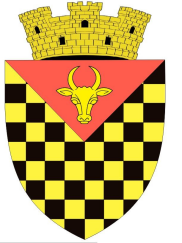             ГОРОДСКОЙ СОВЕТ                 АНЕНИЙ НОЙMD 6501 or. Anenii Noi, str. Suvorov, 6tel/fax 026522108, consiliulorasenesc@gmail.comMD 6501, г.Анений Ной, ул.Суворов, 6 тел/факс 026522108,consiliulorasenesc@gmail.comMD 6501, г.Анений Ной, ул.Суворов, 6 тел/факс 026522108,consiliulorasenesc@gmail.comNr.GRUPACOPIIEDUCATORII1.Grupa  creşă Bobocel20Reuzari Irina, Dolgopolov Daria2.Grupa  mică Andrieș25Cojocaru Domnica, Verdeș Ludmila3.Grupa medie Malivina24Vladîcico Ala, Roic Valentina4.Grupa medie  Prichindel28Gheorghiță Mariana, Verdeș Ludmila5.Grupa mare Romașca20Gribinenco Tatiana, Stoicova Ludmila6.Grupa mare  Degețica 20Cîrhan Lilia, Dolgopolov Daria7.Grupa mare  Ghiocel23Bodolică Tatiana,Nichita Mariana8.Grupa pregătitoare Buburuza26Moisei Victoria9.Grupa pregătitoare  Zolușca19Șevcenco Svetlana, Stoicova Ludmila10.Grupa pregătitoare  Scufița roșie25Tudoreanu Ludmila, Cîrhan LiliaTotal:230Anul nașteriiCopiiFeteBăiețiAnul nașteriiCopiiFeteBăieți2020126620193924152018503020201759312820166732352015303Total230123107GrupeleAnul de studiiAnul de studiiAnul de studiiGrupeleNr.copiilor din oraşNr.copiilor în grădiniță% de cuprindereCreșă 2-3 ani302068Mică 3-4 ani312581Medie 4-5 ani5252100Mare 5-6 ani6363100Pregătitoare 6-7 ani7070100Total24623080Nr/oPerioadaDenumirea activitățiiÎn parteneriat cu…Resurse umane implicatePerformanțeActivități extracurriculare organizate în instituțieActivități extracurriculare organizate în instituțieActivități extracurriculare organizate în instituțieActivități extracurriculare organizate în instituțieActivități extracurriculare organizate în instituție11-4 martieVine, vine primăvaraPărinții230 copii230 părințiToți angajații212 maiZiua familieiPărinții , APL230 copii230 părințiToți angajații320 maiAntrenamentul Ziua Protecției CivilePărinții SSE Anenii NoiDGECT230 copii230 părințiToți angajații428-30 maiAdio grădinițăPărinții54 copii54 părinți12 angajati531 maiZiua Internațională a copiilorPărinții , APL230 copii230 părințiToți angajații603 septembrieMoldova grai și cântecPărinții26 copii26 părinți5 angajati721 septembrieZiua Internațională a PăciiPărinții Biblioteca raională pentru copii 230 copii230 părințiToți angajații8 02 octombrieZiua  Mondială a oamenilor în etatePărinții51 copii51 părinți10 angajați917-21 octombrieToamnă dulce de alvită  vin la noi la grădinițăPărinții230 copii230 părințiToți angajații1027 octombrieIarmarocPărinții230 copii230 părințiToți angajații1126-28 decembrieVine, vine Anul NouPărinții230 copii230 părințiToți angajațiiActivități extracurriculare raionaleActivități extracurriculare raionaleActivități extracurriculare raionaleActivități extracurriculare raionaleActivități extracurriculare raionaleActivități extracurriculare raionale108 noiembrieHramul orașuluiPărinții , APL51 copii230 părințiToți angajații209 noiembrieÎntâlnirea cu scriitorul pentru copii Iulian FilipPărinți, Biblioteca raională pentru copii26 copii26 părinți5 angajați304 ianuarieExcursie la Grădina ZoologicăPărinții , APL51 copii51 părinți7 angajați429 noiembrieSeminar  metodologic raional pentru educatori, conducători de muzică și metodiștiPărinții , APL, DGECT230 copii230 părințiToți angajațiiExcursiiExcursiiExcursiiExcursiiExcursiiExcursii1 28 aprilieBiblioteca Publică raională pentru copiiPărinții Biblioteca Publică raională pentru copii26 copii26 părinți5 angajați205 maiCCE Ciocârlia Anenii NoiPărințiiCCE Ciocârlia Anenii Noi26 copii26 părinți5 angajați323 mai Fabrica de ciocolate Rifero , s. Văsieni,  r-nul IaloveniPărinții26 copii26 părinți5 angajați431 octombrieGospodărie țărăneascăPărinții 25 copii25 părinți3 angajați510 noiembrieAtelierul de ceramică artistic și olărit  Frații Scutelnic, s. Trușeni, r-nul IaloveniPărinții , APL26 copii26 părinți5 angajați614 noiembrieÎMDP Apa Canal Părinții , APL19 copii19 părinții4 angajati702 decembrieBiblioteca Publică raională pentru copiiPărinți, Biblioteca raională pentru copii26 copii26 părinți5 angajați828 decembrieIP LT M. Eminescu Anenii NoiIP LT Alexandr Pușkin Anenii NoiPărinții , DGECTIP LT A. PușkinIP LT M Eminescu 70 copii70 părinți11 angajați3 învățători de clasele a IV-aProiecte educaționale raionale  Proiecte educaționale raionale  Proiecte educaționale raionale  Proiecte educaționale raionale  Proiecte educaționale raionale  Proiecte educaționale raionale  1decembrie 2021-ianuarie 2022Roboțelul Robi și prietenii săi, ediția IPărinții , APL, DGECT230 copii230 părințiToți angajații2ianuarieFestivalul raional Datini și obiceiuri de iarnă, ediția II,Părinții , APL, DGECT230 copii230 părințiToți angajațiiLaureați3noiembrieDe la grădiniță la școalăPărinții , DGECTIP LT A. PușkinIP LT M Eminescu70 copii70 părinți11 angajați3 învățători de clasele a IV-a4noiembrieProgramul de Bugetare Participativă , jocuri didactice în sumă de 15300 lei APL și 4000,00 părințiiPărinții , APL230 copii230 părinți5decembrie Roboțelul Robi și prietenii săi, ediția IIPărinții , APL, DGECT230 copii230 părințiToți angajații6decembrieFestivalul raional Datini și obiceiuri de iarnă, ediția IIIPărinții , APL, DGECT230 copii230 părințiToți angajațiiLaureațiProiecte educaționale naționaleProiecte educaționale naționaleProiecte educaționale naționaleProiecte educaționale naționaleProiecte educaționale naționaleProiecte educaționale naționale1 ianuarie-maiPlay Makers, blocul IIfotbal pentru fetițePărinții , APL, FMF60 fete60 părinți20 angajați2septembrie-noiembriePlay Makers, blocul IIIfotbal pentru fetițePărinții , APL, FMF60 fete60 părinți20 angajațiProiecte educaționale internaționaleProiecte educaționale internaționaleProiecte educaționale internaționaleProiecte educaționale internaționaleProiecte educaționale internaționaleProiecte educaționale internaționale1aprilieZâmbet de copil – lucrări artistic-plastice a  copiilor PărințiiGrădinița cu P.P. nr.17 VasluiGrădinița cu P.P. nr.9 VasluiDGECT230 copii230 părințiToți angajațiiConcursuri  raionaleConcursuri  raionaleConcursuri  raionaleConcursuri  raionaleConcursuri  raionaleConcursuri  raionale1ianuariePedagogul anului 2022Părinții, DGECT19 copii19 părințiToți angajațiiLocul I Șevcenco Svetlana, educatoare, gradul didactic II2maiPloaia de steluțePărinții, DGECT35 copii35 părinți10 angajațiLocul I – proba Cântec popular duet Locul II – proba Recital de poezieMențiune- proba  Dans popularConcursuri internaționaleConcursuri internaționaleConcursuri internaționaleConcursuri internaționaleConcursuri internaționaleConcursuri internaționale1decembrieSurprize de Crăciun 2022Părinții,AGIRO RM,IP G-G Merenii Noi,DGECT230 copii230 părințiToți angajațiiLocul I -proba Magia fulgului de nea, Locul II -proba Decorație de Crăciun, Premiul Mare- proba Eu sunt Moș CrăciunRaion/ municipiuAnenii NoiLocalitateAnenii NoiDenumirea instituţieiGrădiniță-creșă AndrieșAdresaStr.Suvorov 32Telefon0-265-2-26-97E-mails.zatic@mail.ru, svetlanazatic5@gmail.comAnul deschiderii instituţiei1976Tipul instituţieiGrădiniță-creșăTipul de proprietateInstituție publicăFondator/ autoritate administrativăPrimăria Anenii NoiLimba de instruireRom-rusNumărul total de copii276Numărul total de grupe12Numărul total cadre de conducere1Numărul total cadre didactice18Program de activitate7.30-18.00Anul nașterii201620172018201920202021Numărul de fete282421151018Numărul de  băieți292821171816total575242322834AnulnaşteriiNr. totalde copiiNr. defeteNr. debăieţiNr. de copii din familii monopa-rentaleNr. de copii din familii completeNr. de copii cu grade de invaliditateNr. de copiidin familii numeroase Nr. de copii cu curatelă20166232363621112017502529351010201869343866603020194224232440202020301421129000202100000000total27612914715252171FuncţiaUnităţiDirector1Educatoare0,9Educatoare0,9Educatoare0,9Asistentă medicală0,25şefă de gospodărie0,5Spălătoreasă0,75Asistentă de educatoare1,15Dădacă1,3Bucătăreasă1Paznic1paznic1